ACTA NÚMERO TREINTAY DOS  de la Sesión Ordinaria, celebrada en la Sala de Sesiones de la Alcaldía Municipal de esta Ciudad, de las catorce horas en adelante del día miércoles cinco de julio del año dos mil veintitrés, convocada y presidida por la Doctora Jennifer Esmeralda Juárez García, Alcaldesa Municipal, estando presentes los señores; Doctora Jennifer Esmeralda Juárez García, Alcaldesa Municipal; Licenciado Sergio Noel Monroy Martínez, Síndico Municipal; Señora Carla María Navarro Franco, Primera Regidora Propietaria, Señor Damián Cristóbal Serrano Ortiz, Segundo Regidor Propietario; Señora Lesby Sugey Miranda Portillo, Tercera Regidora Propietaria; Doctora Yany Xiomara Fuentes Rivas, Cuarta Regidora Propietaria; Señor Jonathan Bryan Gómez Cruz, Quinto Regidor Propietario; Sr. Carlos Alberto Palma Fuentes, Sexto Regidor Propietario; Señora Susana Yamileth Hernández de Vásquez, Séptima Regidora Propietaria; Ingeniero Walter Arnoldo Ayala Rodríguez, Octavo Regidor Propietario; Señor Rafael Antonio Ardón Jule, Noveno Regidor Propietario; Ing. Gilberto Antonio Amador Medrano. Decimo Regidor Propietario; Señor Bayron Eraldo Baltazar Martínez, Décimo Primer Regidor Propietario; Señor Osmín de Jesús Menjívar González, Décimo Segundo Regidor Propietario; Licenciado José Francisco Luna Vásquez, Primer Regidor Suplente; Señor José Mauricio López Rivas, Segundo Regidor Suplente y Señora Stephanny Elizabeth Márquez Borjas, Tercera Regidora Suplente. Habiendo Quórum, e iniciándose la sesión con la aprobación de la Agenda y desarrollándose los demás numerales de la agenda del numeral uno al dieciséis. Seguidamente se tomaron los siguientes Acuerdos Municipales: “ACUERDO MUNICIPAL NUMERO UNO” El Concejo Municipal en uso de sus facultades legales, de conformidad al art. 86 inciso final, 203, 204 y 235 de la Constitución de la República, art. 30 numeral 4) 14) art. 31 numeral 4) y art. 91 del Código Municipal. Expuesto en el punto número dos de la Agenda de esta sesión, el cual corresponde a aprobación de la agenda, se procede a dar lectura a la Agenda número TREINTA  Y DOS, de la Sesión ORDINARIA celebrada en la Sala de Sesiones de la Alcaldía Municipal de esta Ciudad, de las catorce horas en adelante del día miércoles cinco de julio del año dos mil veintitrés, la cual CONSTA DE CATORCE PUNTOS.  Por lo tanto, este Concejo Municipal, en uso de sus facultades legales y habiendo deliberado el punto, por UNANIMIDAD de votos por parte de los siguientes miembros del Concejo Municipal Plural: Doctora Jennifer Esmeralda Juárez García, Alcaldesa Municipal, Licenciado Sergio Noel Monroy Martínez, Síndico Municipal; Sra. Carla María Navarro Franco, Primera Regidora Propietaria; Señor Damián Cristóbal Serrano Ortiz, Segundo Regidor Propietario; Señora Lesby Sugey Miranda Portillo, Tercera Regidora Propietaria, Doctora Yany Xiomara Fuentes Rivas, Cuarta Regidora Propietaria; Señor Jonathan Bryan Gómez Cruz, Quinto Regidor Propietario; Sr. Carlos Alberto Palma Fuentes; Sexto Regidor Propietario; Sr. Susana Yamileth Hernández de Vásquez, Séptima Regidora Propietaria; Ingeniero Walter Arnoldo Ayala Rodríguez, Octavo Regidor Propietario; Sr. Rafael Antonio Ardón Jule, Noveno Regidor Propietario; Ing. Gilberto Antonio Amador Medrano Décimo Regidor Propietario; Sr. Bayron Eraldo Baltazar Martínez Barahona, Décimo Primer Regidor Propietario; Sr. Osmín de Jesús Menjívar González; Décimo Segundo Regidor Propietario. ACUERDA: Aprobar la Agenda número TREINTA  Y DOS, de la Sesión ORDINARIA celebrada en la Sala de Sesiones de la Alcaldía Municipal de esta Ciudad, de las catorce horas en adelante del día miércoles cinco de julio del año dos mil veintitrés, la cual CONSTA DE CATORCE PUNTOS.-CERTIFÍQUESE Y COMUNÍQUESE.- “ACUERDO MUNICIPAL NUMERO DOS” El Concejo Municipal en uso de sus facultades legales, de conformidad al art. 86 inciso final, 203, 204 y 235 de la Constitución de la República, art. 30 numeral 4) 14) art. 31 numeral 4) y art. 91 del Código Municipal. Expuesto en el punto número tres de la Agenda de esta sesión, el cual corresponde a Participación de la Sra. Alcaldesa Municipal, solicitando modificación de Acuerdo Municipal numero diecisiete de acta cincuenta y cuatro de fecha 08/11/2022,  respecto a dejar sin efecto El compromiso de Diseño del Parque Central del Municipio de Apopa, por lo tanto este pleno, CONSIDERANDO, lo establecido en Acuerdo Municipal numero diecisiete de acta cincuenta y cuatro de fecha 08/11/2022, por medio del cual en el numeral primero se aprobó lo siguiente: Aprobar OPINIÓN TÉCNICA presentada por XXXXXXXr, Jefe de Desarrollo Urbano y Ordenamiento Territorial, en el sentido de SÍ HA LUGAR A LO SOLICITADO por Inversiones Roble Sociedad Anónima de Capital Variable, en respuesta a la petición de la cual expresan lo siguiente: a) Oferta de donación de un inmueble con un área de 18,461.93 m2, porción que está siendo desmembrada de la matrícula 60522386-00000 que es su antecedente, b) Cambiar las obras de construcción de un mercado popular y una escuela primaria, valoradas en un monto de $160,683.70, por las siguientes: Remodelación de la Clínica Municipal Dr. Merlyn Larson, Remodelación del Parque Lineal ubicado sobre la segunda calle poniente, Diseño del Parque Central del Municipio. Y que para realizar estas obras, incrementaran en $20,000.00 el estimado de construcción, comprometiéndose a invertir hasta un monto total de $180.683.70. , debiendo cumplir con las recomendaciones establecidas por el Jefe de dicho Departamento, las cueles se encuentran plasmadas en la Opinión Técnica que antecede. Por lo tanto, este Concejo Municipal, en uso de sus facultades legales y habiendo deliberado el punto, por MAYORÍA de ONCE VOTOS  a favor por parte de los siguientes miembros del Concejo Municipal Plural: Doctora Jennifer Esmeralda Juárez García, Alcaldesa Municipal, Sra. Carla María Navarro Franco, Primera Regidora Propietaria; Señor Damián Cristóbal Serrano Ortiz, Segundo Regidor Propietario; Señora Lesby Sugey Miranda Portillo, Tercera Regidora Propietaria, Doctora Yany Xiomara Fuentes Rivas, Cuarta Regidora Propietaria; Señor Jonathan Bryan Gómez Cruz, Quinto Regidor Propietario; Sr. Carlos Alberto Palma Fuentes; Sexto Regidor Propietario; Sr. Susana Yamileth Hernández de Vásquez, Séptima Regidora Propietaria; Ingeniero Walter Arnoldo Ayala Rodríguez, Octavo Regidor Propietario; Sr. Rafael Antonio Ardón Jule, Noveno Regidor Propietario y Sr. Bayron Eraldo Baltazar Martínez Barahona, Décimo Primer Regidor Propietario y DOS ABSTENCIONES por parte de los siguientes miembros del Concejo Municipal:  Sr. Osmín de Jesús Menjívar González; Décimo Segundo Regidor Propietario; Ing. Gilberto Antonio Amador Medrano Décimo Regidor Propietario; y UNA AUSENCIA al momento de esta votación por parte del Licenciado Sergio Noel Monroy Martínez, Síndico Municipal, ACUERDA: PRIMERO: MODIFICAR el Acuerdo Municipal numero diecisiete de acta cincuenta y cuatro de fecha 08/11/2022, EN EL SENTIDO DE: DEJAR SIN EFECTO  el compromiso de Diseño del Parque Central del Municipio de Apopa, compromiso por parte de Inversiones Roble Sociedad Anónima de Capital Variable. SEGUNDO: ratificar el Acuerdo Municipal NÚMERO DIECISIETE de ACTA CINCUENTA Y CUATRO de fecha 08/11/2022, en sus demás partes.-CERTIFÍQUESE Y COMUNÍQUESE.- “ACUERDO MUNICIPAL NUMERO TRES” El Concejo Municipal en uso de sus facultades legales, de conformidad al art. 86 inciso final, 203, 204 y 235 de la Constitución de la República, art. 30 numeral 4) 14) art. 31 numeral 4) y art. 91 del Código Municipal. Expuesto en el punto número cinco literal a, de la Agenda de esta sesión, el cual corresponde a Participación de la XXXXXXXXX, Jefe de Carpetistas,  a través de memorándum Nº. 305 de fecha 29/06/2023, solicita reprogramación presupuestaria del Proyecto Construcción de Infraestructura para el Mejoramiento de las Condiciones Laborales del Personal del Área de Recolección, Barrido y Aseo de la Alcaldía Municipal de Apopa, Disminuyendo del especifico 51202 denominado Salarios por Jornal la cantidad de $108.93 y Crear y Aumentar los siguientes específicos: 51301 Horas Extraordinario por $92.90, 51403 por remuneraciones por $7.90 y 51503 Por Remuneraciones Extraordinarias por $8.13 haciendo un total de $108.93. Por lo tanto, este Concejo Municipal, en uso de sus facultades legales y habiendo deliberado el punto, por MAYORÍA de DOCE VOTOS a favor por parte de los siguientes miembros del Concejo Municipal Plural: Doctora Jennifer Esmeralda Juárez García, Alcaldesa Municipal, Sra. Carla María Navarro Franco, Primera Regidora Propietaria; Señor Damián Cristóbal Serrano Ortiz, Segundo Regidor Propietario; Señora Lesby Sugey Miranda Portillo, Tercera Regidora Propietaria, Doctora Yany Xiomara Fuentes Rivas, Cuarta Regidora Propietaria, Señor Jonathan Bryan Gómez Cruz, Quinto Regidor Propietario; Sr. Carlos Alberto Palma Fuentes; Sexto Regidor Propietario, Sr. Susana Yamileth Hernández de Vásquez, Séptima Regidora Propietaria, Ingeniero Walter Arnoldo Ayala Rodríguez, Octavo Regidor Propietario; Sr. Rafael Antonio Ardón Jule, Noveno Regidor Propietario, Sr. Bayron Eraldo Baltazar Martínez Barahona, Décimo Primer Regidor Propietario. Sr. Osmín de Jesús Menjívar González; Décimo Segundo Regidor Propietario y UNA ABSTENCIÓN por parte del Concejal Ing. Gilberto Antonio Amador Medrano Décimo Regidor Propietario y UNA AUSENCIA al momento de esta votación por parte del Licenciado Sergio Noel Monroy Martínez, Síndico Municipal ACUERDA: Autorizar a la Jefa de Presupuestos realice la reprogramación presupuestaria del Proyecto Construcción de Infraestructura para el Mejoramiento de las Condiciones Laborales del Personal del Área de Recolección, Barrido y Aseo de la Alcaldía Municipal de Apopa,  de la siguiente manera: DISMINUYENDO del especifico 51202, denominado Salarios por Jornal, la cantidad de $108.93 y CREAR Y AUMENTAR los siguientes específicos: 51301 Horas Extraordinario, por la cantidad de $92.90, 51403 por Remuneraciones por la cantidad de $7.90 y 51503, Por Remuneraciones Extraordinarias por $8.13 haciendo un total de $108.93. Fondos con aplicación al específico y expresión Presupuestaria Municipal vigente, que se comprobará como lo establece el artículo 78 del Código Municipal. Quedando  adjuntando al presente Acuerdo Municipal el informe del Jefe de Proyectos, con sus respaldos respectivos.-CERTIFÍQUESE Y COMUNÍQUESE.-“ACUERDO MUNICIPAL NUMERO CUATRO”. El Concejo Municipal en uso de sus facultades legales, de conformidad a los Arts., 203, 204 y 235 de la Constitución de la República, Art. 30 numeral 4, 14, Art. 31 numeral 4) y 91) del Código Municipal. Expuesto en el punto número cinco literal b, de la agenda de esta sesión, que consiste en participación de la  XXXXX, Jefe de Carpetistas; en donde solicita al Honorable Concejo Municipal Plural, aprobación para Ampliación del Acuerdo Municipal número 24 del Acta número 27 de fecha 23/05/2023, donde se aprobó el Presupuesto Elaboración de Tapaderas para pozos y cajas tragantes, ubicadas en diferentes colonias del Municipio de Apopa, año 2023, en el sentido de que se le incorpore a que Unidad será cargado dicho gasto, ya que solo se le plasmo la Fuente de Financiamiento. Este Concejo Municipal Plural, en uso de sus facultades legales y habiendo deliberado el punto, por MAYORÍA DE DOCE VOTOS A FAVOR de los Concejales: 1. Dra. Jennifer Esmeralda Juárez García. Alcaldesa Municipal. 2. Carla María Navarro Franco, Primera Regidora Propietaria.  3.  Damián Cristóbal Serrano Ortiz, Segundo Regidor Propietario. 4. Lesby Sugey Miranda Portillo, Tercera Regidora Propietaria. 5. Dra. Yany Xiomara Fuentes Rivas, Cuarta Regidora Propietaria.  6. Jonathan Bryan Gómez Cruz, Quinto Regidor Propietario. 7. Carlos Alberto Palma Fuentes, Sexto Regidor Propietario.  8. Susana Yamileth Hernández de Vásquez, Séptima Regidora Propietaria. 9. Ing. Walter Arnoldo Ayala Rodríguez, Octavo Regidor Propietario.  10. Rafael Antonio Ardon Jule, Noveno Regidor Propietario. 11. Ing. Gilberto Antonio Amador Medrano, Decimo Regidor Propietario. 12. Osmin de Jesús Menjivar González, Décimo Segundo Regidor Propietario y  DOS AUSENCIAS  al momento de esta votación de los Concejales: Licdo. Sergio Noel Monroy Martínez, Síndico Municipal y del señor  Bayron Eraldo Baltazar Martínez Barahona, Décimo Primer Regidor Propietario. ACUERDA: Primero: AMPLIAR  el Acuerdo Municipal Numero Veinticuatro del Acta Numero Veintisiete de fecha 23/05/2023, en donde fue aprobado el PRESUPUESTO PARA ELABORACIÓN DE TAPADERAS PARA POZOS Y CAJAS TRAGANTES, ubicado en diferentes colonias del municipio de Apopa año 2023, por un monto de $10,429.40, en el sentido de: INCORPORAR a que Unidad será cargado el presupuesto SIENDO LO CORRECTO: Aprobar el “PRESUPUESTO PARA ELABORACIÓN DE TAPADERAS PARA POZOS Y CAJAS TRAGANTES, UBICADO EN DIFERENTES COLONIAS DEL MUNICIPIO DE APOPA AÑO 2023, por un monto de: $10,429.40, QUE SERÁ CARGADO A LA PARTIDA PRESUPUESTARIA DEL CONCEJO MUNICIPAL”. Segundo: RATIFICAR el Acuerdo Municipal Numero Veinticuatro del Acta Numero Veintisiete de fecha 23/05/2023, en sus demás partes. CERTIFIQUESE Y COMUNIQUESE “ACUERDO MUNICIPAL NUMERO CINCO”. El Concejo Municipal en uso de sus facultades legales, de conformidad a los Arts., 203, 204 y 235 de la Constitución de la República, Art. 30 numeral 4, 14, Art. 31 numeral 4) y 91) del Código Municipal. Expuesto en el punto número seis de la agenda de esta sesión, que consiste en Participación de la XXXXXXXXXX, Oficial de Acceso a la Información Pública, exponiendo memorándum con Ref. UAIP-059-2023; en el que solicita al Honorable Concejo Municipal Plural, aprobación del índice de información reservada, el cual se remite cada 6 meses  los primeros 10 días hábiles de los meses de enero y julio de cada año, al IAIP, para darle cumplimiento a los artículos 22 de la LAIP y al art. 32 del RELAIP. Previo  a esto ya se realizó la recopilación de esta información con las unidades para que remitieran a la Unidad la información reservada según el art. 19 y sus literales.  Este Concejo Municipal Plural, en uso de sus facultades legales y habiendo deliberado el punto, por MAYORÍA DE DOCE VOTOS A FAVOR de los Concejales: 1. Dra. Jennifer Esmeralda Juárez García. Alcaldesa Municipal. 2.  Damián Cristóbal Serrano Ortiz, Segundo Regidor Propietario.  3.  Lesby Sugey Miranda Portillo, Tercera Regidora Propietaria. 4. Dra. Yany Xiomara Fuentes Rivas, Cuarta Regidora Propietaria. 5. Jonathan Bryan Gómez Cruz, Quinto Regidor Propietario. 6. Carlos Alberto Palma Fuentes, Sexto Regidor Propietario. 7. Susana Yamileth Hernández de Vásquez, Séptima Regidora Propietaria. 8. Ing. Walter Arnoldo Ayala Rodríguez, Octavo Regidor Propietario. 9. Rafael Antonio Ardon Jule, Noveno Regidor Propietario. 10. Ing. Gilberto Antonio Amador Medrano, Decimo Regidor Propietario. 11. Bayron Eraldo Baltazar Martínez Barahona, Décimo Primer Regidor Propietario. 12. Osmin de Jesús Menjivar González, Décimo Segundo Regidor Propietario,   y  DOS AUSENCIAS  al momento de esta votación de los Concejales: Licdo. Sergio Noel Monroy Martínez, Síndico Municipal y de la señora  Carla María Navarro Franco, Primera Regidora Propietaria.  ACUERDA: APROBAR EL ÍNDICE  DE INFORMACIÓN RESERVADA,  en todas sus partes, el cual se detalla a continuación: Para darle cumplimiento a lo establecido en los Art. 19 y 22 de la Ley de Acceso a la Información Pública LAIP y el Art. 32 del RELAIP. CERTIFIQUESE Y COMUNIQUESE.  “ACUERDO MUNICIPAL NUMERO SEIS”. El Concejo Municipal en uso de sus facultades legales, de conformidad al art. 86 inciso final, 203, 204 y 235 de la Constitución de la República, art. 30 numeral 4) 14) art. 31 numeral 4) del Código Municipal. Expuesto el punto de agenda número siete de la agenda de esta sesión, que corresponde a la participación del XXXXXX, Auditor Interno, por medio del cual expone y solicita aprobación del Plan Anual de Trabajo Modificado II, de la Unidad de Auditoria Interna, Correspondiente al ejercicio fiscal del 1 de enero al 31 de diciembre del año 2023.   Por lo tanto este Concejo Municipal Plural habiendo deliberado el punto, por MAYORÍA DE DIEZ VOTOS A FAVOR de los Concejales: 1. Dra. Jennifer Esmeralda Juárez García. Alcaldesa Municipal.   2. Carla María Navarro Franco, Primera Regidora Propietaria.   3. Lesby Sugey Miranda Portillo, Tercera Regidora Propietaria. 4. Dra. Yany Xiomara Fuentes Rivas, Cuarta Regidora Propietaria. 5. Jonathan Bryan Gómez Cruz, Quinto Regidor Propietario. 6. Carlos Alberto Palma Fuentes, Sexto Regidor Propietario. 7. Susana Yamileth Hernández de Vásquez, Séptima Regidora Propietaria. 8. Ing. Walter Arnoldo Ayala Rodríguez, Octavo Regidor Propietario. 9. Rafael Antonio Ardon Jule, Noveno Regidor Propietario. 10. Osmin de Jesús Menjivar González, Décimo Segundo Regidor Propietario  y CUATRO AUSENCIAS al momento de esta sesión de los Concejales: 1.  Licdo. Sergio Noel Monroy Martínez, Síndico Municipal. 2. Damián Cristóbal Serrano Ortiz, Segundo Regidor Propietario. 3. Ing. Gilberto Antonio Amador Medrano, Decimo Regidor Propietario y 4. Señor Bayron Eraldo Baltazar Martínez Barahona, Décimo Primer Regidor Propietario.  ACUERDA: Primero: Aprobar el Plan denominado: “PLAN ANUAL DE TRABAJO MODIFICADO II DE LA UNIDAD DE AUDITORIA INTERNA, CORRESPONDIENTE AL EJERCICIO FISCAL DEL 1 DE ENERO AL 31 DE DICIEMBRE DEL AÑO 2023”, presentado por el XXXXXXXXXX, Auditor Interno de esta Municipal . Segundo: Queda autorizado el Auditor Interno de la Municipalidad, para que dé cumplimiento a lo establecido en el numeral primero de este Acuerdo Municipal; Asimismo remita un ejemplar a la Corte de Cuentas de la República. CERTIFÍQUESE Y COMUNÍQUESE.- “ACUERDO MUNICIPAL NUMERO SIETE” El Concejo Municipal en uso de sus facultades legales, de conformidad al art. 86 inciso final, 203, 204 y 235 de la Constitución de la República, art. 30 numeral 4) 14) art. 31 numeral 4) y art. 91 del Código Municipal. Expuesto en el punto número tres de la Agenda de esta sesión el cual corresponde a Participación de la Señora Alcaldesa Municipal, por medio del cual informa que la Representante Legal  de MIDES, S.E.M DE C.V., informa por medio de nota, que la fecha de exoneración del incremento de precios para los meses de enero a Junio del año dos mil veintitrés, por lo que finalizó el plazo otorgado el 30 de junio, y que en ese sentido el índice  general de precios acumulado a cierre de cierre de diciembre  de 2022 (7.32 %), publicado por el Banco Central de Reserva, se hará efectivo a partir del 01 de julio, y que podrán ver reflejados en la facturación de la primera quincena de julio según fecha indicada, y en base a lo antes descrito, los  precios comprendidos en el periodo del 01 de julio al 31 de diciembre del 2023, serán conforme la siguiente tabla:Por lo tanto, este Concejo Municipal, en uso de sus facultades legales y habiendo deliberado el punto, por MAYORÍA de ONCE VOTOS a favor por parte de los siguientes miembros del Concejo Municipal Plural: Doctora Jennifer Esmeralda Juárez García, Alcaldesa Municipal, Sra. Carla María Navarro Franco, Primera Regidora Propietaria; Señor Damián Cristóbal Serrano Ortiz, Segundo Regidor Propietario; Señora Lesby Sugey Miranda Portillo, Tercera Regidora Propietaria; Doctora Yany Xiomara Fuentes Rivas, Cuarta Regidora Propietaria; Señor Jonathan Bryan Gómez Cruz, Quinto Regidor Propietario; Sr. Carlos Alberto Palma Fuentes; Sexto Regidor Propietario; Sr. Susana Yamileth Hernández de Vásquez, Séptima Regidora Propietaria; Ingeniero Walter Arnoldo Ayala Rodríguez, Octavo Regidor Propietario; Sr. Rafael Antonio Ardón Jule, Noveno Regidor Propietario; Sr. Osmín de Jesús Menjívar González; Décimo Segundo Regidor Propietario y TRES AUSENCIAS al momento de esta votación, por parte de los siguientes miembros del Concejo Municipal Plural, Licenciado Sergio Noel Monroy Martínez, Síndico Municipal Ing. Gilberto Antonio Amador Medrano, Décimo Regidor Propietario y Sr. Bayron Eraldo Baltazar Martínez Barahona, Décimo Primer Regidor Propietario. ACUERDA: Apruébese el precio comprendidos  en el periodo del 01 de julio al 31 de diciembre de año 2023, conforme la siguiente tabla:.-CERTIFÍQUESE Y COMUNÍQUESE.- “ACUERDO MUNICIPAL NUMERO OCHO” El Concejo Municipal en uso de sus facultades legales, de conformidad al art. 86 inciso final, 203, 204 y 235 de la Constitución de la República, art. 30 numeral 4) 14) art. 31 numeral 4) y art. 91 del Código Municipal. Expuesto en el punto número diez  de la Agenda de esta sesión el cual corresponde a memorándum Nº 0304 de fecha 29/06/2023, suscrito por XXXXXXXXXX, Jefe de Proyectos, por medio del cual remite presupuesto de SOLICITUD DE MATERIAL PARA ESTABILIZAR UN TALUD POR GENERACIÓN DE CÁRCAVA, ubicado en el Complejo Educativo Ing. Guillermo Borja Nathan, parcelación El Ángel, Municipio de Apopa, por un monto que asciende a $665.00, del cual recomienda que se realice como ayuda económica o la figura legal que mejor sea conveniente. Este Pleno CONSIDERANDO el DIAGNÓSTICO realizado por el departamento de Proyectos, en donde estuvieron presentes padres de familia, ADESCO de Comunidad, representantes de la Unidad de Gestión de Riesgo de la Municipalidad, Sub Director del Centro Escolar y Representantes de la Unidad de Proyectos, con el fin de planificar y realizar un recorrido de campo, para ver las condiciones de peligro y las acciones a tomar, según las capacidades de cada uno para su intervención, surgiendo de ello, PROPUESTA  DE SOLUCIÓN de la siguiente manera: que lo más viable y económico es estabilizarlo con lodocreto las cárcavas, solicitando  cemento y personal idóneo para trabajar, asimismo RECOMIENDA al Honorable Concejo Municipal Plural, para que puedan aprobar esta solicitud como AYUDA ECONOMICA POR UN MONTO DE $ 665.00,  o la figura como el Pleno estime más conveniente, para darle solución a dicha problemática. Por lo tanto, este Concejo Municipal, en uso de sus facultades legales y habiendo deliberado el punto, por MAYORÍA de ONCE VOTOS a favor por parte de los siguientes miembros del Concejo Municipal Plural: Doctora Jennifer Esmeralda Juárez García, Alcaldesa Municipal, Sra. Carla María Navarro Franco, Primera Regidora Propietaria; Señor Damián Cristóbal Serrano Ortiz, Segundo Regidor Propietario; Señora Lesby Sugey Miranda Portillo, Tercera Regidora Propietaria, Doctora Yany Xiomara Fuentes Rivas, Cuarta Regidora Propietaria, Señor Jonathan Bryan Gómez Cruz, Quinto Regidor Propietario; Sr. Carlos Alberto Palma Fuentes; Sexto Regidor Propietario, Sr. Susana Yamileth Hernández de Vásquez, Séptima Regidora Propietaria, Ingeniero Walter Arnoldo Ayala Rodríguez, Octavo Regidor Propietario; Sr. Rafael Antonio Ardón Jule, Noveno Regidor Propietario y Sr. Osmín de Jesús Menjívar González; Décimo Segundo Regidor Propietario y TRES AUSENCIAS al momento de esta votación por parte de los siguientes miembros del Concejo Municipal Plural: Licenciado Sergio Noel Monroy Martínez, Síndico Municipal; Ing. Gilberto Antonio Amador Medrano Décimo Regidor Propietario y Sr. Bayron Eraldo Baltazar Martínez Barahona, Décimo Primer Regidor Propietario. ACUERDA: Primero: APROBAR AYUDA ECONÓMICA POR LA CANTIDAD DE SEISCIENTOS SESENTA Y CINCO DÓLARES EXACTOS DE LOS ESTADO UNIDOS DE NORTE AMÉRICA, ($665.00), con fuente de financiamiento Recursos Propios, cargada a la partida presupuestaria del Concejo Municipal Plural. Segundo: Autorizar al Tesorero Municipal, erogue la cantidad de LA CANTIDAD DE SEISCIENTOS SESENTA Y CINCO DÓLARES EXACTOS DE LOS ESTADO UNIDOS DE NORTE AMÉRICA, ($665.00), con fuente de financiamiento Recursos Propios, cargada a la partida presupuestaria del Concejo Municipal Plural, en concepto de Ayuda económica para estabilizar un talud por generación de cárcava, ubicado en el Complejo Educativo Ing. Guillermo Borja Nathan, parcelación el Ángel, Municipio de Apopa y emita cheque a nombre de XXXXXXXX, Tesorera de la Junta Directiva de la comunidad 13 de Enero, con Documento Único de Identidad número: XXXXX. Tercero: Quedando autorizada la Jefa de Presupuesto, realice Reprogramación Presupuestaria, sí fuese necesaria, cargada a la partida del Concejo Municipal. Cuarto: Deléguese a la unidad de Tejido Social, para que dé seguimiento a lo aprobado en el presente Acuerdo Municipal. Quedando  adjuntando al presente Acuerdo Municipal el informe del Jefe de Proyectos, con sus respaldos respectivos el consta de seis folios-.Fondos con aplicación al específico y expresión Presupuestaria Municipal vigente, que se comprobará como lo establece el artículo 78 del Código Municipal .-CERTIFÍQUESE Y COMUNÍQUESE.- “ACUERDO MUNICIPAL NUMERO NUEVE”. El Concejo Municipal en uso de sus facultades legales, de conformidad al art. 86 inciso final, 203, 204 y 235 de la Constitución de la República, art. 30 numeral 4) 14) art. 31 numeral 4) del Código Municipal. Expuesto en el punto número once de la agenda de esta Sesión,  que consiste en Memorándum con referencia EM/07/23.T de fecha 03/07/2023, suscrito por la XXXXXXXX, Administradora de Especies Municipales, por medio del cual solicita al Honorable Concejo Municipal aprobación para efectuar la Tercera Compra por un monto total de $8,514.65, de Especies Municipales al Ministerio de Hacienda/Unidad de Gestión Financiera Municipal, con fuente de financiamiento de Recursos Propios mediante cheque CERTIFICADO a nombre de Dirección General de Tesorería; los pagos se harán de forma parcial según sea la disponibilidad o existencia que el proveedor indique, ya que no cuenta con el total de especies solicitadas, o la especie requerida es personalizada para esta Municipalidad. También se solicita  al Honorable Concejo Municipal Plural, la autorización para el área de Presupuesto de realizar reforma presupuestaria si fuera necesaria.   Por lo tanto, este Concejo Municipal Plural, en uso de sus facultades legales y habiendo deliberado el punto, por MAYORÍA  de ONCE VOTOS A FAVOR, de los señores miembros del Concejo: 1. Dra. Jennifer Esmeralda Juárez García. Alcaldesa Municipal. 2. Carla María Navarro Franco, Primera Regidora Propietaria. 3. Damián Cristóbal Serrano Ortiz, Segundo Regidor Propietario. 4. Lesby Sugey Miranda Portillo, Tercera Regidora Propietaria. 5. Dra. Yany Xiomara Fuentes Rivas, Cuarta Regidora Propietaria. 6. Jonathan Bryan Gómez Cruz, Quinto Regidor Propietario. 7. Carlos Alberto Palma Fuentes, Sexto Regidor Propietario. 8. Susana Yamileth Hernández de Vásquez, Séptima Regidora Propietaria. 9. Ing. Walter Arnoldo Ayala Rodríguez, Octavo Regidor Propietario. 10. Rafael Antonio Ardon Jule, Noveno Regidor Propietario. 11. Osmin de Jesús Menjivar González, Décimo Segundo Regidor Propietario,  y TRES AUSENCIAS al momento de esta votación por parte de los Concejales: Lic. Sergio Noel Monroy Martínez, Síndico Municipal; Ing. Gilberto Antonio Amador Medrano, Decimo Regidor Propietario y del señor Bayron Eraldo Baltazar Martínez Barahona, Decimo Primer Regidor Propietario.  ACUERDA: Primero: AUTORÍCESE al Tesorero Municipal, para que erogue de la cuenta  corriente número 480005924 MUNICIPALIDAD DE APOPA, RECURSOS PROPIOS, Banco Hipotecario de El Salvador S.A.,  la cantidad: OCHO MIL QUINIENTOS CATORCE DÓLARES CON SESENTA Y CINCO CENTAVOS DE LOS ESTADOS UNIDOS DE NORTEAMERICA ($8,514.65), y emita cheque certificado a nombre de: DIRECCIÓN GENERAL DE TESORERÍA, en concepto de COMPRA DE ESPECIES MUNICIPALES al Ministerio de Hacienda/Unidad de Gestión Financiera Municipal, los pagos se harían de forma parcial según los formularios presentados o la disponibilidad o existencia que el proveedor indique, ya que no cuentan con el total de especies solicitadas, o la especie requerida es personalizada para esta Municipalidad, según el siguiente cuadro detalle: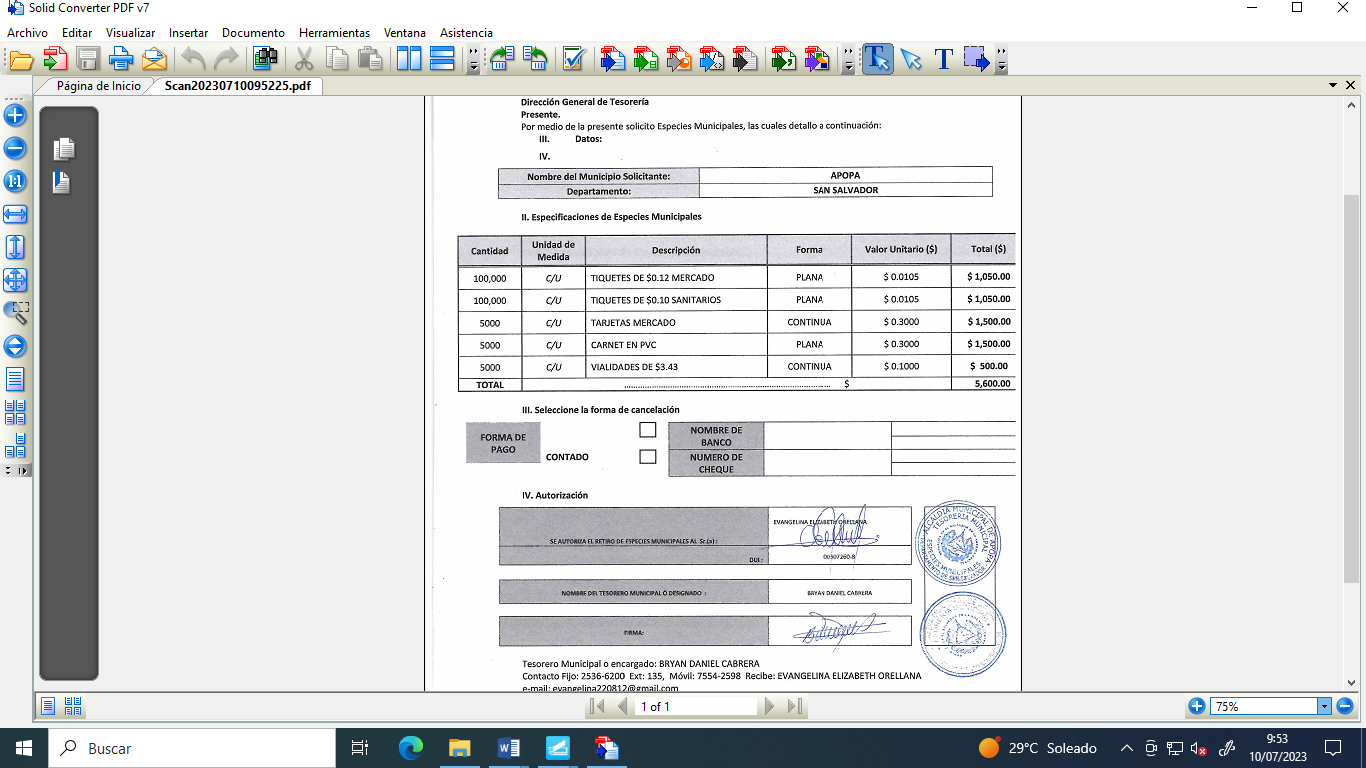 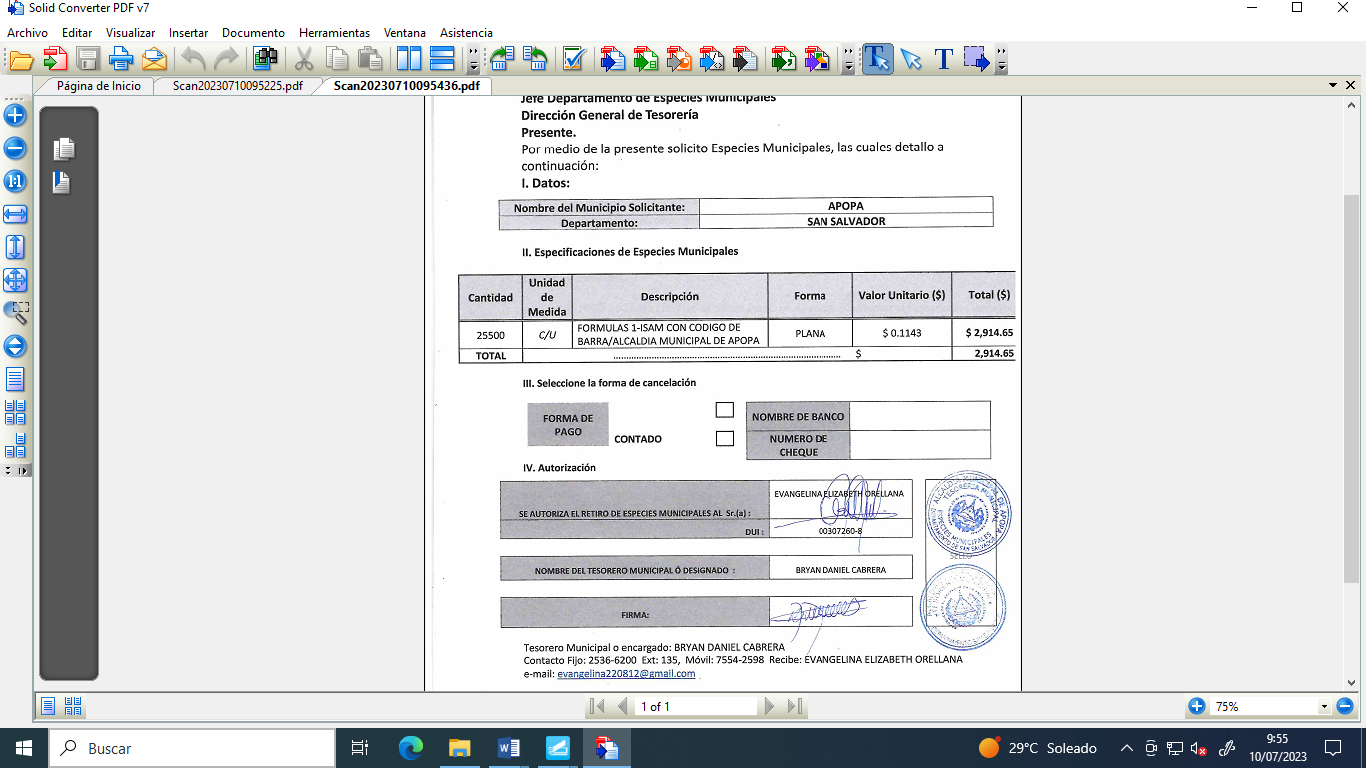 Segundo: Quedando autorizada la XXXXXXXXXXXXXX, Administradora de Especies Municipales, para que realice los procesos correspondientes en el Ministerio de Hacienda. Tercero: AUTORICESE a la Jefa de presupuesto, para que realice la reprogramación presupuestaria necesaria a fin de dar cumplimiento al pago de especies municipales, aprobada en el numeral primero de este Acuerdo Municipal. Fondos con aplicación al específico y expresión presupuestaria vigente, que se comprobara como lo establece el art. 78 del Código Municipal. CERTIFÍQUESE Y COMUNÍQUESE. “ACUERDO MUNICIPAL NUMERO DIEZ” El Concejo Municipal en uso de sus facultades legales, de conformidad al art. 86 inciso final, 203, 204 y 235 de la Constitución de la República, art. 30 numeral 4) 14) art. 31 numeral 4) y art. 91 del Código Municipal. Expuesto en el punto número cuatro de la Agenda de esta sesión el cual corresponde, Lectura de Notas a Conocimiento del Concejo Municipal, por medio del cual se da lectura a nota de fecha 26 de abril de 2023, suscrita por el Pbro. XXXXXXXXXXXXXX, Administrador Parroquial de Santa Marta de Bethania, solicitando apoyo económico por un monto de $5,000.00, para la celebración de las fiestas patronales 2023, en honor a Santa Marta de Bethania, por lo tanto teniendo a la vista nota suscrita por la parroquia antes descrita,  en el cual hacen del conocimiento que darán inicio a sus fiestas patronales  en Honor a Santa Marta de Bethania del 21 al 29 de julio del corriente año, por lo que solicitan dicha ayuda para sufragar los gastos parta la actividad a realizar, asimismo adjunta presupuesto  con listados de todas las cosas a necesitar con un costo de $4,997.60,  Por lo tanto, este Concejo Municipal, en uso de sus facultades legales y habiendo deliberado el punto, por MAYORÍA de DOCE VOTOS a favor por parte de los siguientes miembros del Concejo Municipal Plural: Doctora Jennifer Esmeralda Juárez García, Alcaldesa Municipal, Sra. Carla María Navarro Franco, Primera Regidora Propietaria; Señor Damián Cristóbal Serrano Ortiz, Segundo Regidor Propietario; Señora Lesby Sugey Miranda Portillo, Tercera Regidora Propietaria, Señor Jonathan Bryan Gómez Cruz, Quinto Regidor Propietario; Sr. Carlos Alberto Palma Fuentes; Sexto Regidor Propietario, Sr. Susana Yamileth Hernández de Vásquez, Séptima Regidora Propietaria, Ingeniero Walter Arnoldo Ayala Rodríguez, Octavo Regidor Propietario; Sr. Rafael Antonio Ardón Jule, Noveno Regidor Propietario y Ing. Gilberto Antonio Amador Medrano Décimo Regidor Propietario, Sr. Bayron Eraldo Baltazar Martínez Barahona, Décimo Primer Regidor Propietario y Sr. Osmín de Jesús Menjívar González; Décimo Segundo Regidor Propietario y DOS AUSENCIAS al momento de esta votación por parte de los siguientes miembros del Concejo Municipal Plural: Licenciado Sergio Noel Monroy Martínez, Síndico Municipal y Doctora Yany Xiomara Fuentes Rivas, Cuarta Regidora Propietaria, ACUERDA: Primero: APROBAR AYUDA ECONÓMICA POR LA CANTIDAD DE TRES MIL DÓLARES EXACTOS DE LOS ESTADO UNIDOS DE NORTE AMÉRICA, ($3,000.00), con fuente de financiamiento Recursos Propios 5% de Fiestas Patronales. Segundo: Autorizar al Tesorero Municipal, erogue la cantidad de TRES MIL DÓLARES EXACTOS DE LOS ESTADO UNIDOS DE NORTE AMÉRICA, ($3,000.00), con fuente de financiamiento Recursos Propios 5% de Fiestas Patronales, en concepto de Ayuda económica para la CELEBRACIÓN DE LAS FIESTAS PATRONALES 2023, en honor a Santa Marta de Bethania, que darán inicio del 21 al 29 de julio del corriente año, y emita cheque a nombre de XXXXXXXXXXXXXX, Administrador Parroquial de Santa Marta de Bethania, con Documento Único de Identidad numero: XXXXXXXXXXXXXX. Tercero: Quedando autorizada la Jefa de Presupuesto, realice Reprogramación Presupuestaria, sí fuese necesaria. Cuarto: Deléguese al concejal Licdo. José Francisco Luna  Vásquez, Primer Regidor Suplente, para que dé seguimiento a lo aprobado en el presente Acuerdo Municipal-.Fondos con aplicación al específico y expresión Presupuestaria Municipal vigente, que se comprobará como lo establece el artículo 78 del Código Municipal.-CERTIFÍQUESE Y COMUNÍQUESE.-“ACUERDO MUNICIPAL NUMERO ONCE”. El Concejo Municipal en uso de sus facultades legales, de conformidad al art. 86 inciso final, 203, 204 y 235 de la Constitución de la República, art. 30 numeral 4) 14) art. 31 numeral 4) del Código Municipal. Expuesto en el punto número catorce de la agenda de esta Sesión,  que corresponde a Varios. Se hace de conocimiento del Memorándum de fecha 05/07/2023; suscrito por la XXXXXXXXX, Coordinadora Jurídica; el cual se inserta literalmente al cuerpo de este Acuerdo Municipal de la siguiente manera: Por medio de la presente, informarle que con relación  al  Recomendable de fecha 08/06/2023 el Honorable Concejo Municipal Plural número VEINTICOHO de fecha lunes 05 de junio dos mil veintitrés, por medio del punto numero DIECIOCHO de la agenda de esta sesión  en el cual corresponde a escrito recibido en secretaria Municipal en día 29/05/2023 suscrita por la XXXXXXXXXXX, actuando en calidad de apoderada general judicial  con cláusula especial de la señora María del Carmen García, cuarta regidora suplente, por medio del cual solicita se le concede  permiso a su representada de conformidad al artículo 30  numeral 20 del Código Municipal.Manifestarle al Honorable concejo Municipal Plural  que  lo solicitado por la XXX XXXXXXXX, quien es  Apodera de la señora María del Carmen García,   y de conformidad al artículo 30 numeral 20 del código Municipal el cual establece  Conceder permiso o licencia temporales a los miembros del concejo para ausentarse del ejercicio de sus cargos  a solicitud por escrito del concejal interesado, ahora es importante mencionar que el artículo no  es especifico en cuanto las veces que se le pueda  conceder permiso a un concejal para ausentarse, por lo que queda  a criterio del Concejo Municipal conceder o no  el permiso solicitado por la regidora.En cuanto a los beneficios de Seguros Medico el concejo está en la potestad de decidir si le mantiene dicho beneficio o le da de baja  ante la aseguradora SEGUROS SURA, SOCIEDAD ANONIMA, que puede abreviarse SEGUROS SURA S.A, Compañía de Seguros, al verificar el contrato de la compañía este cubre nada más el salvador y centro américa.Sin embargo para una mayor seguridad jurídica al concejo; lo recomendable seria que la Regidora realice una nueva petición donde establezca  su renuncia al seguro médico ya que no podrá hacer uso de el por haber emigrado del país donde el seguro médico no tiene  cobertura.  Teniendo a la vista escrito presentado por la XXXXXXX, en calidad de Apoderada General Judicial con Clausula Especial de la Sra. María del Carmen García/ Cuarta Regidora Suplente, en el cual pide: Que se le Admita el escritoTenga por renunciado al seguro de gastos médicos para el Concejo Municipal y beneficios económicos como dieta, bono, aguinaldo y demás prestaciones que corresponden al cargo establecidas en el presupuesto de ingresos y egresos respectivo, por marte de la señora María del Carmen García/Cuarta Regidora Suplente.Emita permiso respectivo para sus efectos legales consiguientes.Por lo tanto, este Concejo Municipal Plural, en uso de sus facultades legales y habiendo deliberado el punto, por MAYORÍA  de ONCE VOTOS A FAVOR, de los señores miembros del Concejo: 1. Dra. Jennifer Esmeralda Juárez García. Alcaldesa Municipal. 2. Licdo. Sergio Noel Monroy Martínez, Síndico Municipal. 3.  Carla María Navarro Franco, Primera Regidora Propietaria. 4. Damián Cristóbal Serrano Ortiz, Segundo Regidor Propietario. 5. Lesby Sugey Miranda Portillo, Tercera Regidora Propietaria. 6. Dra. Yany Xiomara Fuentes Rivas, Cuarta Regidora Propietaria. 7. Jonathan Bryan Gómez Cruz, Quinto Regidor Propietario. 8. Carlos Alberto Palma Fuentes, Sexto Regidor Propietario. 9. Susana Yamileth Hernández de Vásquez, Séptima Regidora Propietaria. 10. Ing. Walter Arnoldo Ayala Rodríguez, Octavo Regidor Propietario y 11. Ing. Gilberto Antonio Amador Medrano, Decimo Regidor Propietario  y TRES ABSTENCIONES por parte de los Concejales: 1. Rafael Antonio Ardon Jule, Noveno Regidor Propietario; 2.  Bayron Eraldo Baltazar Martínez Barahona, Décimo Primer Regidor Propietario y 3. Osmin de Jesús Menjivar González, Décimo Segundo Regidor Propietario.  ACUERDA: Primero: APROBAR la recomendación realizada por la Coordinadora JurídicaXXXXXXXX; en relación al permiso solicitado por la XXXXXXX, en calidad de Apoderada General Judicial con Clausula Especial de la Sra. María del Carmen García/ Cuarta Regidora Suplente. Segundo: ACEPTAR el escrito presentado por la XXXXXXXXXX, en calidad de Apoderada General Judicial con Clausula Especial de la Sra. María del Carmen García/ Cuarta Regidora Suplente; en el cual solicita: 1. La renuncia al seguro de gastos médicos para el Concejo Municipal y beneficios económicos como  dieta, bono, aguinaldo y demás prestaciones que corresponden al cargo establecidas en el presupuesto de ingresos y egresos respectivo, por parte de la señora María del Carmen García/Cuarta Regidora Suplente, y 2. Permiso a partir del 01/06/2023 al 30/04/2024, a la señora María del Carmen García, Cuarta Regidora Suplente, como lo establece el artículo 30 numeral 20) del Código Municipal. Tercero: DELEGAR a la LICENCIADA XXXXXXXX Administradora de Contrato  de seguros de esta Municipalidad, para que excluya a la señora María del Carmen García, Cuarta Regidora Suplente; de la póliza de seguro de gastos médicos para el Concejo Municipal Plural.  Cuarto: CONCEDERLE permiso a la señora María del Carmen García, Cuarta Regidora Suplente; a partir del 01/06/2023 al 30/04/2024, por motivos familiares, como lo establece el artículo 30 numeral 20) del Código Municipal. Quinto: NOTIFÍQUESELE a la XXXXXXXX, Apoderada General Judicial con Clausula Especial de la Concejal María del Carmen García, Cuarta Regidora Suplente; de lo resuelto en este Acuerdo Municipal. CERTIFÍQUESE Y COMUNÍQUESE. “ACUERDO MUNICIPAL NÚMERO DOCE”. El Concejo Municipal en uso de sus facultades legales, de conformidad al art. 86 inciso final, 203, 204 y 235 de la Constitución de la República, art. 30 numeral 4) 14) art. 31 numeral 4) del Código Municipal. Expuesto en el punto número catorce de la agenda de esta sesión el cual corresponde a Varios, la Sra. Susana Yamileth Hernández de Vásquez, Séptima Regidora Propietaria, solicita que se agregue la Aceptación de su Renuncia, a su nombramiento como Refrendaría en los respectivos Bancos donde la Municipalidad maneja cuentas. Por tanto el Honorable Concejo Municipal Plural, en uso de sus facultades legales y habiendo deliberado el punto, Por MAYORIA de doce votos a favor, por parte de los siguientes miembros del Concejo: 1. Dra. Jennifer Esmeralda Juárez García, Alcaldesa Municipal, 2. Lic. Sergio Noel Monroy Martínez, Síndico Municipal, 3. Sra. Carla María Navarro Franco, Primera Regidora Propietaria, 4. Sr. Damián Cristóbal Serrano Ortiz, Segundo Regidor Propietario, 5. Dra. Yany Xiomara Fuentes Rivas, Cuarta Regidora Propietaria, 6. Sr. Jonathan Bryan Gómez Cruz, Quinto Regidor Propietario, 7. Sr. Carlos Alberto Palma Fuentes, Sexto Regidor Propietario, 8. Ing. Walter Arnoldo Ayala Rodríguez, Octavo Regidor Propietario, 9. Sr. Rafael Antonio Ardon Jule, Noveno Regidor Propietario, 10. Ing. Gilberto Antonio Amador Medrano, Décimo Regidor Propietario, 11.  Sr. Bayron Eraldo Baltazar Martínez Barahona, Décimo Primer Regidor Propietario, 12. Sr. Osmin de Jesús Menjívar González, Décimo Segundo Regidor Propietario y dos abstenciones por parte de las siguientes Concejales: 1. Sra. Lesby Sugey Miranda Portillo, Tercera Regidora Propietaria y 2. Sra. Susana Yamileth Hernández de Vásquez, Séptima Regidora Propietaria. ACUERDA: Primero: Aceptar Renuncia, de la Sra. Susana Yamileth Hernández de Vásquez, Séptima Regidora Propietaria, a su nombramiento como Refrendaría de cheque de las Cuentas de la Municipalidad existentes en EL Banco Hipotecario de El Salvador S.A., a partir de esta fecha. Segundo: Nombrar a la SRA. LESBY SUGEY MIRANDA PORTILLO, TERCERA REGIDORA PROPIETARIA, como Refrendaría de Cheque, de las cuentas bancarias que la municipalidad maneja con el  BANCO HIPOTECARIO DE EL SALVADOR S.A., a partir de esta fecha al 31 de diciembre del año 2023. Tercero: Autorizar el registro de firma de la SRA. LESBY SUGEY MIRANDA PORTILLO, TERCERA REGIDORA PROPIETARIA, como Refrendaría de Cheque, en el BANCO HIPOTECARIO DE EL SALVADOR S.A., a partir de esta fecha al 31 de diciembre del año 2023, para las Cuentas Bancarias existentes y futuras por apertura. Cuarto: AUTORÍCESE al TESORERO MUNICIPAL, para que realice las diligencias correspondientes en el BANCO HIPOTECARIO DE EL SALVADOR S.A., con el objeto de registrar la firma de la SRA. LESBY SUGEY MIRANDA PORTILLO, TERCERA REGIDORA PROPIETARIA, como Refrendario de Cheque.- CERTIFÍQUESE Y COMUNÍQUESE.- “ACUERDO MUNICIPAL NÚMERO TRECE”. El Concejo Municipal en uso de sus facultades legales, de conformidad al art. 86 inciso final, 203, 204 y 235 de la Constitución de la República, art. 30 numeral 4) 14) art. 31 numeral 4) del Código Municipal. Expuesto en el punto número catorce de la agenda de esta sesión el cual corresponde a Varios, la Sra. Susana Yamileth Hernández de Vásquez, Séptima Regidora Propietaria, solicita que se agregue la Aceptación de su Renuncia, a su nombramiento como Refrendaría en los respectivos Bancos donde la Municipalidad maneja cuentas. Por tanto el Honorable Concejo Municipal Plural, en uso de sus facultades legales y habiendo deliberado el punto, Por MAYORIA de doce votos a favor, por parte de los siguientes miembros del Concejo: 1. Dra. Jennifer Esmeralda Juárez García, Alcaldesa Municipal, 2. Lic. Sergio Noel Monroy Martínez, Síndico Municipal, 3. Sra. Carla María Navarro Franco, Primera Regidora Propietaria, 4. Sr. Damián Cristóbal Serrano Ortiz, Segundo Regidor Propietario, 5. Dra. Yany Xiomara Fuentes Rivas, Cuarta Regidora Propietaria, 6. Sr. Jonathan Bryan Gómez Cruz, Quinto Regidor Propietario, 7. Sr. Carlos Alberto Palma Fuentes, Sexto Regidor Propietario, 8. Ing. Walter Arnoldo Ayala Rodríguez, Octavo Regidor Propietario, 9. Sr. Rafael Antonio Ardon Jule, Noveno Regidor Propietario, 10. Ing. Gilberto Antonio Amador Medrano, Décimo Regidor Propietario, 11.  Sr. Bayron Eraldo Baltazar Martínez Barahona, Décimo Primer Regidor Propietario, 12. Sr. Osmin de Jesús Menjívar González, Décimo Segundo Regidor Propietario y dos abstenciones por parte de las siguientes Concejales: 1. Sra. Lesby Sugey Miranda Portillo, Tercera Regidora Propietaria y 2. Sra. Susana Yamileth Hernández de Vásquez, Séptima Regidora Propietaria. ACUERDA: Primero: Aceptar Renuncia, de la Sra. Susana Yamileth Hernández de Vásquez, Séptima Regidora Propietaria, a su nombramiento como Refrendaría de cheque de las Cuentas de la Municipalidad existentes en el BANCO DE AMÉRICA CENTRAL S.A., a partir de esta fecha. Segundo: Nombrar a la SRA. LESBY SUGEY MIRANDA PORTILLO, TERCERA REGIDORA PROPIETARIA, como Refrendaría de Cheque, de las cuentas bancarias que la municipalidad maneja con el BANCO DE AMÉRICA CENTRAL S.A., a partir de esta fecha al 31 de diciembre del año 2023. Tercero: Autorizar el registro de firma de la SRA. LESBY SUGEY MIRANDA PORTILLO, TERCERA REGIDORA PROPIETARIA, como Refrendaría de Cheque, en el BANCO DE AMÉRICA CENTRAL S.A., a partir de esta fecha al 31 de diciembre del año 2023, para las Cuentas Bancarias existentes y futuras por apertura. Cuarto: AUTORÍCESE al TESORERO MUNICIPAL, para que realice las diligencias correspondientes en el BANCO DE AMÉRICA CENTRAL S.A., con el objeto de registrar la firma de la SRA. LESBY SUGEY MIRANDA PORTILLO, TERCERA REGIDORA PROPIETARIA, como Refrendario de Cheque.- CERTIFÍQUESE Y COMUNÍQUESE.- “ACUERDO MUNICIPAL NÚMERO CATORCE”. El Concejo Municipal en uso de sus facultades legales, de conformidad al art. 86 inciso final, 203, 204 y 235 de la Constitución de la República, art. 30 numeral 4) 14) art. 31 numeral 4) del Código Municipal. Expuesto en el punto número catorce de la agenda de esta sesión el cual corresponde a Varios, la Sra. Susana Yamileth Hernández de Vásquez, Séptima Regidora Propietaria, solicita que se agregue la Aceptación de su Renuncia, a su nombramiento como Refrendaría en los respectivos Bancos donde la Municipalidad maneja cuentas. Por tanto el Honorable Concejo Municipal Plural, en uso de sus facultades legales y habiendo deliberado el punto, Por MAYORIA de doce votos a favor, por parte de los siguientes miembros del Concejo: 1. Dra. Jennifer Esmeralda Juárez García, Alcaldesa Municipal, 2. Lic. Sergio Noel Monroy Martínez, Síndico Municipal, 3. Sra. Carla María Navarro Franco, Primera Regidora Propietaria, 4. Sr. Damián Cristóbal Serrano Ortiz, Segundo Regidor Propietario, 5. Dra. Yany Xiomara Fuentes Rivas, Cuarta Regidora Propietaria, 6. Sr. Jonathan Bryan Gómez Cruz, Quinto Regidor Propietario, 7. Sr. Carlos Alberto Palma Fuentes, Sexto Regidor Propietario, 8. Ing. Walter Arnoldo Ayala Rodríguez, Octavo Regidor Propietario, 9. Sr. Rafael Antonio Ardon Jule, Noveno Regidor Propietario, 10. Ing. Gilberto Antonio Amador Medrano, Décimo Regidor Propietario, 11.  Sr. Bayron Eraldo Baltazar Martínez Barahona, Décimo Primer Regidor Propietario, 12. Sr. Osmin de Jesús Menjívar González, Décimo Segundo Regidor Propietario y dos abstenciones por parte de las siguientes Concejales: 1. Sra. Lesby Sugey Miranda Portillo, Tercera Regidora Propietaria y 2. Sra. Susana Yamileth Hernández de Vásquez, Séptima Regidora Propietaria. ACUERDA: Primero: Aceptar Renuncia, de la Sra. Susana Yamileth Hernández de Vásquez, Séptima Regidora Propietaria, a su nombramiento como Refrendaría de cheque de las Cuentas de la Municipalidad existentes en el BANCO CUSCATLÁN, S.A., a partir de esta fecha. Segundo: Nombrar a la SRA. LESBY SUGEY MIRANDA PORTILLO, TERCERA REGIDORA PROPIETARIA, como Refrendaría de Cheque, de las cuentas bancarias que la municipalidad maneja con el BANCO CUSCATLÁN, S.A., a partir de esta fecha al 31 de diciembre del año 2023. Tercero: Autorizar el registro de firma de la SRA. LESBY SUGEY MIRANDA PORTILLO, TERCERA REGIDORA PROPIETARIA, como Refrendaría de Cheque, en el BANCO CUSCATLÁN, S.A., a partir de esta fecha al 31 de diciembre del año 2023, para las Cuentas Bancarias existentes y futuras por apertura. Cuarto: AUTORÍCESE al TESORERO MUNICIPAL, para que realice las diligencias correspondientes en el BANCO CUSCATLÁN, S.A., con el objeto de registrar la firma de la SRA. LESBY SUGEY MIRANDA PORTILLO, TERCERA REGIDORA PROPIETARIA, como Refrendario de Cheque.- CERTIFÍQUESE Y COMUNÍQUESE.- HAGO CONSTAR: I. Que por medio del punto número nueve de la agenda de esta Sesión el cual corresponde a Escrito de fecha 29/06/2023, suscrito por el XXXXXXXXXXXXXXX, actuando en su calidad de Apoderado General Judicial y Administrativo del Fondo de Saneamiento y Fortalecimiento Financiero; (FOSAFFI), por medio del cual presenta Recurso de Reconsideración, referente a que se revoque el Acuerdo Municipal Numero Dieciocho, correspondiente al Acta Numero Veintisiete de fecha 23/05/2023, por medio del cual confirman la resolución emitida por el XXXXXXXXX, Jefe de Catastro y Registro Tributario. Por tanto hago constar que al momento de exponer este punto, surge un Recomendable, por parte del Pleno, en el cual, solicitan que la Coordinadora Jurídica realice las diligencias correspondientes con el objeto  de analizar, revisar, admita  e emita una alternativa de solución a lo solicitado por la empresa. Notifíquese.- II. Que por medio del punto número tres de la agenda de esta Sesión, el cual corresponde a Participación de la Alcaldesa Municipal, se da participación a la Representante Legal de la Sociedad AGM El Salvador, exponiendo referente a tres Actas de Recepción Parcial, del Suministro, Instalación, Mantenimiento, Expansión, Modernización, Reposición, Operación y Administración de la Infraestructura para la Concesión del Servicio de Alumbrado Público en el Municipio de Apopa”, las cuales se firmaron en presencia de la representante quedando pendiente la firma del Concejal, Bayron Eraldo Baltazar Martínez Barahona, Décimo Primer Regidor Propietario. Por lo tanto se realiza devolución de dicha documentación con sus respaldos al Despacho Municipal por medio de recomendable   (Punto que  queda de conocimiento). III. Que por medio del punto número tres de la agenda de esta Sesión, el cual corresponde a Participación de la Alcaldesa Municipal, por medio del cual se da lectura a Memorándum de fecha 26/06/2023, recibido en el Despacho Municipal, suscrito por la XXXX, en ese momento Apoderada General y Judicial, por medio del cual notifica que según nota presentada por la Procuraduría General de la Republica, de fecha 16/06/2023, por medio de correo electrónico en donde sugieren se designe un coordinador del Centro de Mediación, esto con el fin de dar cumplimiento al Reglamento Interno del Centro de Mediación, a partir de contar con el personal idóneo dentro de la Unidad de Mediación Municipal, por lo cual menciona que la empleada Municipal XXXXXXXX, quien ostenta el cargo de Mediadora desde el 23/12/2021, a la fecha, se encuentra acreditada por la Procuraduría General de la Republica, cumple con los requisitos para poder ostentar dicho cargo.  Por tanto hago constar que al momento de exponer este punto, surge un Recomendable por parte del Pleno, en el solicitan que la XXXXXXX, Gerente Administrativa, realice las diligencias necesarias, con el objeto de analizar y evaluar, lo antes expuesto y emita recomendable al Concejo Municipal. Notifíquese.- IV. Que por medio del punto número tres de la agenda de esta Sesión, el cual corresponde a Participación de la Alcaldesa Municipal, por medio del cual se da lectura a Escrito recibido en Despacho Municipal el día 14/06/2023, suscrito por la Comisión Municipal de Protección Civil Apopa, por medio del cual, agradecen la gestión de contratación de recursos humano incorporado al Departamento de Gestión de Riesgo, que se encuentra trabajando en atención d epoda de árboles en comunidades, Centros Educativos y árboles en riesgo, control de focos de Dengue en apoyo a las Unidades de Salud del Municipio, fumigación y otras actividades relacionados al tema, por lo tanto solicitan que esta contratación de ese recurso sea de forma permanente, así como la contratación de vehículo mientras se repara el de Protección Civil. Por tanto hago constar que al momento de exponer este punto, surge un Recomendable por parte del Pleno, en el que solicitan que la XXXXXXXXX, Gerente Administrativa y el XXXXXX, Gerente Financiero Tributario, realicen las diligencias necesarias, con el objeto de analizar y evaluar, lo antes expuesto y emita recomendable al Concejo Municipal si es factible realizar la contratación de personal. Notifíquese.- V. Que por medio del punto número ocho de la agenda de esta Sesión, el cual corresponde a Memorándum de fecha 13/06/2023, recibido en Secretaría Municipal el día 30/06/2023, suscrito por la XXXXX, Apoderada General y Judicial, remitiendo Opinión Jurídica, referente a escrito presentado por el XXXXX, en su calidad de Apoderado General Judicial de la Señora XXXX, empleada de la Municipalidad en la que pide se tenga por aceptada la Renuncia Voluntaria de su representada. Por tanto hago constar que al momento de exponer este punto, surge un Recomendable por parte del Pleno, en el que solicitan que se remita a la Unidad Jurídica, con el objeto de analizar si es un caso de reinstalo y si no existe inconveniente legal para la erogación de fondos en concepto de renuncia voluntaria, y emita recomendable al Concejo Municipal. Notifíquese.- VI. Que por medio del punto número trece de la Agenda de esta Sesión, el cual corresponde a Lectura y Aprobación de Actas número: 22, 23, 24, 25 y 26 del año 2023. Por tanto hago constar que al momento de exponer este punto, el Pleno sugiere que se desarrolle en la próxima Reunión de Concejo. VII. Que por medio del punto número cuatro de la agenda de esta Sesión, el cual corresponde a Lectura de Notas a Conocimiento del Concejo Municipal, para lo cual se da lectura a las siguientes: A) Memorándum de fecha 28/06/2023, recibido en Secretaria Municipal el día 29/06/2023, suscrito por la XXXXX, por medio del cual remite respuesta a recomendable solicitado el día 08/06/2023 sobre escrito presentado por el XXXXXX, Delegado Contravencional, referente a que la Plaza del Delegado Contravencional sea nivelada salarialmente, con el salario devengado por jefaturas por lo cual expone lo siguiente: historial laboral de colaborador: en fecha 01/09/2021, se designa cargo de Secretario de actuaciones con salario de $500.00 y en fecha 14/01/2022, se nombra con el cargo de Delegado Contravencional, plaza según política salarial fue nivelada a $600.00; por lo cual aclara que dentro de la política salarial quedo establecido que el empleado o funcionario tendrá derecho a ascender a una categoría superior, hasta después de dos años de haber desempeñado el cargo o empleo en la categoría anterior y previa calificación positiva de los requisitos de experiencia, conocimiento, capacitación y méritos acreditados establecidos en los manuales descriptores de cargos para la categoría inmediata superior. Por lo tanto manifiesta que no es factible por lo considerado en la política salarias en enero 2022, recomienda que la petición sea considerada para el presupuesto 2024. (Punto que  queda de conocimiento). B) Nota de fecha 29/06/2023, recibida en Secretaría Municipal, el día 04/07/2023, suscrita por el Representante Legal AGM El Salvador S.A. DE C.V., XXXXXXX, por medio del cual hace constar que la Sociedad que representa se da por satisfecha en la cancelación de la deuda establecida por medio del Acuerdo número 7 de la sesión del 23/08/2022, así mismo manifiesta que el saldo pendiente es de $513,600.00.  (Punto que  queda de conocimiento). C) Memorándum de fecha 03/07/2023, con Ref. UAIP-062-2023, suscrito por la XXXXXXX, Oficial de Acceso a la Información Pública, dirigido al Concejo Municipal, en sonde solicita Directorio y Currículo de Funcionarios, que contenga Fotografía del Concejo en grupo e individual, Teléfono y correo electrónico institucional, Dirección de la Institución donde labora (a parte del cargo como Concejo) y Currículo (en Versión Publica), otorgando 5 días hábiles según (LPA) Art. 86 numeral 1. (Punto que  queda de conocimiento). D) Memorándum de fecha 04/07/2023, suscrito por la Tec. Ruth XXXXXXX, Jefa de Recursos Humanos, por medio del cual informa que con fecha martes 4 de julio del presente año, se realizó la entrega formal de cheques a los Beneficiarios del pago del seguro de vida del empleado XXXXXXX, que se encontraba pendientes de pago por tema legal, de no haber llenado la solicitud por el empleado en su oportunidad. (Punto que  queda de conocimiento). E) Memorándum con Ref. DMP-157-23, recibido Secretaria Municipal el día 06/06/2023, suscrito por la Alcaldesa Municipal, por medio del cual remite solicitud recibida en el Despacho Municipal el día 31/05/2023, suscrita por la Comunidad Católica Sagrado Corazón de Jesús de la Parroquia Santa Marta de Betania (Las Orquídeas) quienes solicitan apoyo económico por $545.00 para celebración de Fiestas Patronales. (Punto que  queda de conocimiento). F) Memorándum recibido en Secretaria Municipal el día 07/06/2023, suscrito por la Alcaldesa Municipal, por medio del cual solicita Modificación del Acuerdo Municipal número 17 del Acta número 54 de fecha 08/11/2022, únicamente a dejar sin efecto el diseño del Parque Central del Municipio de Apopa. (Punto que  queda de conocimiento). G) Memorándum con Ref. 19-06-23-123, suscrito por la Alcaidesa Municipal, recibido en Secretaria Municipal el día 21/06/2023, por medio del cual remite petición de la Iglesia Misión Evangelista de Restauración Elim Apopa en donde solicitan ayuda económica para la compra de 150 refrigerios valorados en $1.50 c/u para la celebración del 23 aniversario ene l mes de julio.  (Punto que  queda de conocimiento). G)  Escrito de fecha 28/06/2023, suscrito por el XXXXX, Director de Proyectos, de la Fundación Quintanilla Amaya, por medio de la cual solicita apoyo con dos cuadrillas para chapoda y corte de ramas a un árbol en la zona de Popotlan 2 zona conocida como Cancha del INVI y la otra en el parque atrás de la casa comunal. Por tanto hago constar que al momento de exponer este punto, la Sra. Alcaldesa Municipal, Dra. Jennifer Esmeralda Juárez García, de que ya se les está dado el apoyo. VIII. Que la Señora Alcaldesa Municipal, Dra. Jennifer Esmeralda Juárez Gracia, deja constancia aclaratoria, que literalmente dice: “Hago Constar que voto a favor al permiso de Concejal Mara del Carmen García siendo un derecho que ellas tiene según Código Municipal Artt.30, pero considero que su apoderada debe presentar una renuncia del cargo por elección popular al Tribunal Supremo Electoral y en su efecto la Unidad Jurídica debe de darlo de conocimiento. Quedando pendiente la resolución por seguro de vida y Seguro Hospitalario”. IX. Que el Sr. Osmin de Jesús Menjívar González, Décimo Segundo Regidor Propietario, deja constancia aclaratoria, que literalmente dice: “Hago constar que no es competencia del Concejo, otorgar el permiso para ausentarse por el tiempo que falta para finalizar el periodo de Concejales otorgado por el TSE, correspondiente a 2021-2024, ya que son cargos irrenunciables y este no es un permiso temporal”. Y no habiendo más que hacer constar se cierra la sesión a las dieciséis horas con cincuenta y cinco minutos del día miércoles cinco de julio del año dos mil veintitrés.     Dra. Jennifer Esmeralda Juárez García                                                                                                             Alcaldesa Municipal                                                                                                                                                                                                                                                                         Lic. Sergio Noel Monroy Martínez                                                                                                              Síndico Municipal Sra. Carla María Navarro Franco,  Primera Regidora Propietaria                                            Sr. Damián Cristóbal Serrano Ortiz,                                                                                                       Segundo Regidor Propietario                                                   Sra. Lesby Sugey Miranda Portillo,   Tercera Regidora Propietaria                                                    Dra. Yany Xiomara Fuentes Rivas,  	                                                                 Cuarta Regidora Propietaria Sr. Jonathan Bryan Gómez Cruz,    Quinto Regidor Propietario                                                        Sr. Carlos Alberto Palma Fuentes,                      	                                                                    Sexto Regidor Propietario Sra. Susana Yamileth Hernández de Vásquez,         Séptima Regidora Propietario                                         Ing. Walter Arnoldo Ayala Rodríguez,           	                                                                           Octavo Regidor Propietario Sr. Rafael Antonio Ardón Jule, Noveno Regidor Propietario                                              Ing. Gilberto Antonio Amador Medrano,                                                                                                                   Décimo Regidor Propietario                                                   Sr. Bayron Eraldo Baltazar Martínez Barahona       Décimo Primer Regidor Propietario                          Sr. Osmín de Jesús Menjívar González,  	                                                     Décimo Segundo Regidor Propietario Licdo. José Francisco Luna Vásquez                                   Sr. José Mauricio López Rivas       Primer Regidor Suplente                                                 Segundo Regidor Suplente                                                 Sra. Stephanny Elizabeth Márquez Borjas            Tercera Regidora Suplente                                                                                                                                 Sra. María del Carmen García,                                                                                     Cuarta Regidora Suplente (permiso personal)Lic. Nelson Estrada Hernández,Secretario MunicipalÍNDICE DE INFORMACIÓN RESERVADA JULIO 2023ÍNDICE DE INFORMACIÓN RESERVADA JULIO 2023ÍNDICE DE INFORMACIÓN RESERVADA JULIO 2023ÍNDICE DE INFORMACIÓN RESERVADA JULIO 2023ÍNDICE DE INFORMACIÓN RESERVADA JULIO 2023ÍNDICE DE INFORMACIÓN RESERVADA JULIO 2023ÍNDICE DE INFORMACIÓN RESERVADA JULIO 2023ÍNDICE DE INFORMACIÓN RESERVADA JULIO 2023ÍNDICE DE INFORMACIÓN RESERVADA JULIO 2023ALCALDIA MUNICIPAL DE APOPA ALCALDIA MUNICIPAL DE APOPA ALCALDIA MUNICIPAL DE APOPA ALCALDIA MUNICIPAL DE APOPA ALCALDIA MUNICIPAL DE APOPA ALCALDIA MUNICIPAL DE APOPA ALCALDIA MUNICIPAL DE APOPA ALCALDIA MUNICIPAL DE APOPA ALCALDIA MUNICIPAL DE APOPA No. UNIDAD RESPONSABLE DE LA RESERVADOCUMENTOS O EXPEDIENTESFECHA DE CLASIFICACIÓNFUNDAMENTO LEGALTIPO DE RESERVATIPO DE RESERVAPLAZO DE RESERVAAUTORIDAD QUE RESERVANo. UNIDAD RESPONSABLE DE LA RESERVADOCUMENTOS O EXPEDIENTESFECHA DE CLASIFICACIÓNFUNDAMENTO LEGALTOTALPARCIALPLAZO DE RESERVAAUTORIDAD QUE RESERVA1DespachoAgenda de la Sra. Alcaldesajul-23Art 19 Inc. D) de la LAIP La que ponga en peligro evidente la vida, seguridad o la salud de cualquier persona.X2añosCONCEJO MUNICIPAL 2DespachoDetalles especificos de los vehiculos asignados a la sra. Alcaldesa jul-23Art 19 Inc. D) de la LAIP La que ponga en peligro evidente la vida, seguridad o la salud de cualquier persona.X2 añosCONCEJO MUNICIPAL 3Jurídico Arbitrajejul-23Art 19 Inc. E)  de la LAIP La que contenga opiniones o recomendaciones que formen parte del proceso deliberativo de los servidores públicos en tanto no sea adoptada la decisión definitiva.X2 años CONCEJO MUNICIPAL 5Jurídico Proceso contencioso administrativojul-23Art 19 Inc. G) La que comprometiera las estrategias y funciones estatales en procedimientos judiciales o administrativos en curso X2 añosCONCEJO MUNICIPAL 6Gerencia territorial Planos del edificio municipal y sus dependencias (edificio principal y desentralizados)jul-23Art 19 Incs. B) La que perjudique o ponga en riesgo la defensa nacional y la defensa pública D) La que ponga en peligro evidente la vida, seguridad o la salud de cualquier persona. De la LAIPX2 añosCONCEJO MUNICIPAL 7CAMPosiciones de los agentes municipales jul-23Art 19 D) la que ponga evidente la vida, la seguridad o la salud de cualquier persona X2 añosCONCEJO MUNICIPAL 8CAMBitácora de novedades jul-23Art 19 D) la que ponga evidente la vida, la seguridad o la salud de cualquier persona X2 añosCONCEJO MUNICIPAL 9UCPLicitaciones públicasjul-23Art 19 literal h) La que pueda generar una ventaja indebida a una persona en perjuicio de un tercero.XMientras dura el procesoCONCEJO MUNICIPAL 10UCPContratacion directajul-23Art 19 literal h) La que pueda generar una ventaja indebida a una persona en perjuicio de un tercero.XMientras dura el procesoCONCEJO MUNICIPAL 11ContravencionalOpiniones jurídicas de contravención relacionada con la opinión política municipal de convivencia y seguridad ciudadana jul-23Art 19 literal E) de la LAIP La que contenga opiniones y recomendaciones que formen parte del proceso deliberativo de los servidores públicos en tanto no sea adoptada la decisión definitiva. G) La que comprometiera las estrategias y funciones estatales en procedimientos judiciales o administrativos en curso X2 añosCONCEJO MUNICIPAL 12ContravencionalActas de audiencia contravencional en forma oral y escrita, para el conocimeinto de contravenciones cometidas jul-23Art 19 Inc. G) La que comprometiera las estrategias y funciones estatales en procedimientos judiciales o administrativos en curso. De la LAIPX2 añosCONCEJO MUNICIPAL Tipo de DesechoPrecioObservacionesDesecho Común$18.57Más IVA/ToneladaTipo de DesechoPrecioObservacionesDesecho Común$18.57Más IVA/Tonelada